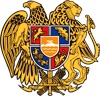 ՀԱՅԱՍՏԱՆԻ ՀԱՆՐԱՊԵՏՈՒԹՅՈՒՆ 
ԳԵՂԱՐՔՈՒՆԻՔԻ ՄԱՐԶ
ՄԱՐՏՈՒՆՈՒ ՀԱՄԱՅՆՔԱՊԵՏԱՐԱՆ
ՀԱՄԱՅՆՔԻ ՂԵԿԱՎԱՐԻ ՈՐՈՇՈՒՄ
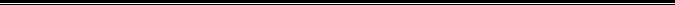 N---------                                                                                                                          17.09.2018թ.                                                                                ՄԱՐՏՈՒՆԻ  ՔԱՂԱՔԻ ՎԱՐՉԱԿԱՆ   ՍԱՀՄԱՆՆԵՐՈՒՄ ԳՏՆՎՈՂ 05-003-119-631 ԾԱԾԿԱԳՐՈՎ   ՀՈՂԱՄԱՍԸ ՀԱՄԱՅՆՔԱՅԻՆ ՍԵՓԱԿԱՆՈՒԹՅՈՒՆ ՃԱՆԱՉԵԼՈՒ ՄԱՍԻՆ    Ղեկավարվելով ՀՀ հողային օրենսգրքի 101-րդ հոդվածի, «Տեղական ինքնակառավարման մասին» ՀՀ օրենքի  35-րդ հոդվածի 1-ին  մասի  24-րդ կետի պահանջներով, հիմք ընդունելով  Մարտունի քաղաքի  բնակիչ  Ջիվան Ավետիքի Ֆիդոյանին   սեփականության իրավունքով պատկանող հողամասից  (սեփ. վկայական №1582958, տրված 01.11.2004թ.) հրաժարվելու մասին 13.09.2018թ. տրված թիվ 818  դիմումը. ՈՐՈՇՈՒՄ ԵՄ`   1. Ջիվան Ավետիքի Ֆիդոյանին   (անձնագիր` АK0212532  տրված՝23.12.2008թ. 043-ի կողմից, բնակության վայրը՝ ք. Մարտունի, Պռոշյան  փողոց   տուն 44 ),      սեփականության իրավունքով պատկանող 05-003-119-631 ծածկագրով 0.476 հա  վարելահողը    ճանաչել համայնքային սեփականություն:  2. Հանձնարարել աշխատակազմի քարտուղարին 15-օրյա ժամկետում դիմել  ՀՀ ԿԱ ԱԳԿ ՊԿԱ Երևանի տարածքային ստորաբաժանում սույն որոշումից ծագող իրավունքները պետական գրանցման ներկայացնելու համար:   3. Աշխատակազմի քարտուղարին՝ հողամասի նկատմամբ համայնքային  սեփականության իրավունքի վկայականը ստանալուց հետո համայնքի գույքագրման փաստաթղթերում առաջացող փոփոխությունները ներկայացնել համայնքի ավագանու հաստատմանը:  4. Հանձնարարել  համայնքապետարանի աշխատակազմի քաղաքային տնտեսության բաժնի պետ Հ . Մնացականյանին հողամասը ընդունել Մարտունի համայնքի հողային  հաշվեկշիռ:  5. Սույն որոշումն ուժի մեջ է մտնում ստորագրման պահից:               ՀԱՄԱՅՆՔԻ  ՂԵԿԱՎԱՐ`                            Ա.ԱՎԵՏԻՍՅԱՆ